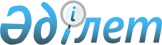 О присвоении наименований безымянным улицамРешение акима сельского округа Ушкын Келесского района Туркестанской области от 6 февраля 2023 года № 6. Зарегистрировано Департаментом юстиции Туркестанской области 7 февраля 2023 года № 6237-13
      В соответствии с подпунктом 4) статьи 14 Закона Республики Казахстан "Об административно-территориальном устройстве Республики Казахстан", с учетом мнения населения соответствующей территории и на основании заключения ономастической комиссии при акимате Туркестанской области от 18 октября 2022 года, РЕШИЛ:
      1. Присвоить безымянным улицам села Достык сельского округа Ушкын Келесского района следующие наименования:
      1) безымянной улице № 1 - улица Түркістан;
      2) безымянной улице № 2 - улица Ыбырай Алтынсарин;
      3) безымянной улице № 3 - улица Жәңгірхан;
      4) безымянной улице № 4 - улица Ахмет Байтұрсынұлы;
      5) безымянной улице № 5 - улица Ұлы Дала;
      6) безымянной улице № 6 - улица Мұстафа Шоқай.
      2. Контроль за исполнением настоящего решения оставляю за собой.
      3. Настоящее решение вводится в действие по истечении десяти календарных дней после дня его первого официального опубликования.
					© 2012. РГП на ПХВ «Институт законодательства и правовой информации Республики Казахстан» Министерства юстиции Республики Казахстан
				
Г. Байдосов
